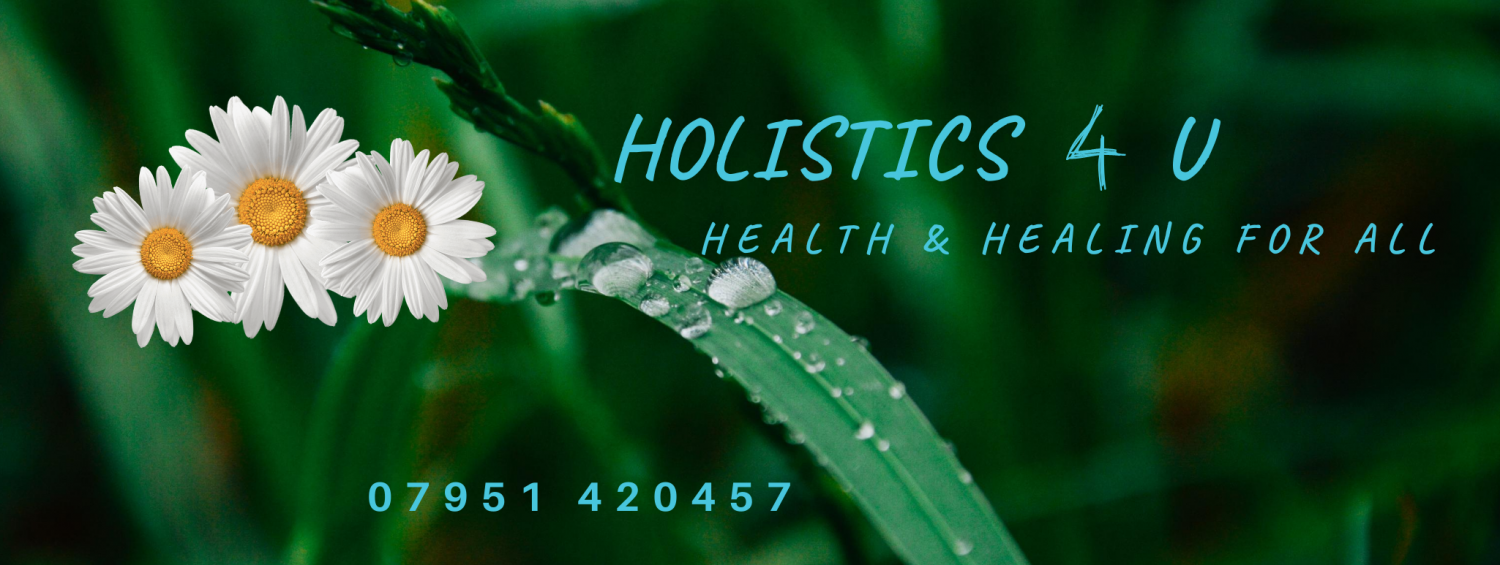 Teaching AcademyCourses Massage

Advanced and Deep Tissue Massage - Diploma
Beauty facials - Diploma Indian Head Massage - Diploma
Hot & Cold Stone Therapy - Diploma
Manual Lymphatic Drainage Massage – DiplomaMyofascial Release - Diploma Natural Lift Facial/Face Rejuvenation - Diploma
Pregnancy Massage-Abdominal and Full Body – DiplomaWarm Bamboo Massage - DiplomaWellbeing

Spa Body Wraps, Brushing, Exfoliation & Mask - Diploma 
 Meditation Tuition – Teachers Diploma Crystal Healing & Chakra Balancing - DiplomaAromatherapy Blending– DiplomaOther

Beginners Tarot Workshop, Spirit Guides & Lightbody Activation
Hopi Ear Candling/Thermo Auricular  - Diploma 
Kinesio taping KT1 & KT2 - Diploma
             Spray Tanning Treatments – Diploma.